ООО “Инфотех”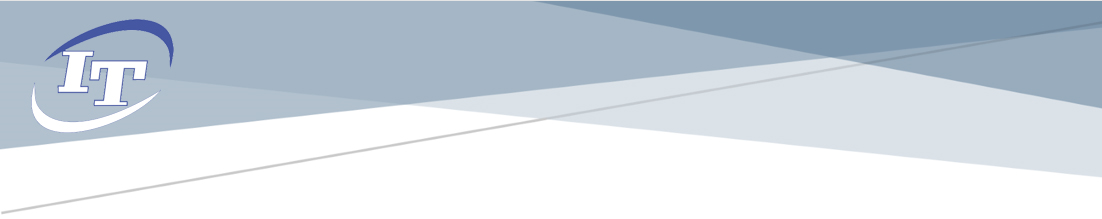 г. Днепропетровск, ул. Князя Владимира Великого , 18 бТел./факс: 371-43-54 (56)Е-mail: infotech@itech.net.uahttp://www.itech.net.uaСертифицированный учебный центр AutodeskБазовый курс Revit Structure 2018Учебный центр Компании «ИнфоТЕХ»Сертифицированный учебный центр «Инфотех» - авторизован компанией Autodeskи является лучшим по восточному региону Украины. Ключевые преимущества учебного центра:Курсы проводятся сертифицированными специалистами Autodesk;По окончанию курса слушатель получает именной международный сертификат от компании Autodesk;Во время обучения особое значение придается практическому применению получаемых знаний;Гибкий график проведения занятий;Предусмотрено корпоративное обучение с выездом и проведением курсов по заказу в удобные для заказчика дни (min 3 чел.). Обучение частных лиц происходит по мере укомплектования группы (от 3 до 8 чел.);Учебный класс оборудован всем, что требуется для качественного и комфортного обучения.Цель курса: Овладение навыками проектирования строительных конструкций в BIM системе Revit.Требования к слушателям: компьютерная грамотность - Windows. Желателен опыт работы в программах двухмерной графики, иметь представление о трехмерном пространстве. Опыт разработки архитектурно-строительной документации по разделам КЖ или КМ.Результат обучения:  Освоение базовых приемов работы в программе Autodesk Revit Structure. По окончании обучения слушатели научатся самостоятельно разрабатывать строительную  часть проектов в данной системе. Успешно освоившим курс выдается международный сертификат компании Autodesk.Учебный план на курс Revit StructureПродолжительность курса – 50 часов№ занятияСодержание1Знакомство Autodesk Revit Structure – 4 часа Что такое BIM системы и их отличие от CAD систем.Область применения и особенности пакета Revit Structure.Понятие информационной модели здания. Изучение интерфейса Revit Structure. Элементы интерфейса. Приемы работы в Revit Structure. Приемы обработки командБазовые настройки Revit2Эскизы – 1 часПонятие и назначение режима эскизирования Эскизы и рабочие плоскостиСоздание и редактирования эскизных линийИспользование команд редактирования объектов в режиме эскизированияПривязка к характерным точкам3Создание опорных элементов здания – 3 часаОси зданияУровни (этажи) зданияВиды. Задание видов, свойства видов, создание перспективных видов, работа с видами.Разрезы. 2D  и 3D разрезы. Порядок их создания и измененияВспомогательные и рабочие плоскостиСоздание видов, определение и изменение их свойствПорядок создания двухмерных и трехмерных разрезов4Моделирование несущих элементов зданий и сооружений – 10 часовПредставление несущих элементов зданий и их отличие от ненесущих.Порядок загрузки и выбора строительных конструкций  для размещения  в проект.Моделирование несущих конструкций 	Колонны (железобетонные, металлические, деревянные)	Балки и балочные системы 	Фермы		Связи	Несущие стены Создание и видоизменение однослойных и многослойных конструкций стен	Несущие перекрытия и покрытия.Фундаменты и ростверки		Фундаменты под колонны		Ленточные фундаменты под стены		Плитные фундаменты		Свайные основания 		Особенности проектирования фундаментов под оборудованиеФормирование спецификаций строительных конструкцийГруппы5Работа с функцией армирования ж-б конструкций – 5 часовНазначение функции армирования железобетонных конструкций (функция усиления)Принципы армирования железобетонных конструкций принятые в Revit Structure Инструменты моделирования усиления – назначение и порядок вызоваАрмирование конструкций отдельными стержнямиОбласть применения	Понятие и способ установки защитного слоя арматуры	Выбор и размещение в конструкции арматурных профилей	Использование редактора арматурных профилей	Формирование наборов  арматурных стержнейАрмирование конструкций по площади	Область применения	Создание и изменение армирования по площадиАрмирование по траектории (направлению)	Область применения	Создание и изменение армирования по направлениюСоздание спецификации арматуры6Моделирование архитектурных элементов здания – 3 часаМоделирование навесных конструкций (стены из стекла и металла)Моделирование дверей и окон.Работа с помещениямиСоздание и видоизменение лестницы, ограждений и пандусовФормирование проемов в строительных конструкциях7Редактирование элементов модели (Рассматривается параллельно с основными темами)Выбор элементов. Одновременный выбор нескольких элементов. Выбор цепей стен или линийРазделение линейных элементовОбрезки/удлинение Смещение элементовПрисоединение/отсоединение  строительных конструкций друг с другомИзменение порядка примыкания стен в угловых участкахВариантное моделирование строительных конструкций8Разработка конструкций на основе связанной архитектурной модели – 2 часаПривязка архитектурной модели в конструкторский проектИмпорт и мониторинг объектов архитектурной модели в конструкторском проектеПреобразование элементов архитектурной модели в конструкторские объекты9Аннотации в модели – 2 часаОсобенности простановки размеров в RevitВременные и постоянные размеры их назначение и  порядок образмеривания объектов Настройка размерных стилейТипы размеров (линейные, радиальные, диаметры, угловые и длины дуг)Ввод высотных отметокРедактирование размеров и их свойствВыполнение надписей и текстов10Наложение зависимостей – 1 часНазначение зависимостей и их типыСпособы наложения и удаления зависимостейГрамотное использование зависимостей для упрощения разработки проекта11Концептуальное моделирование – 2 часаИспользование формообразующих элементов при разработке концептуальной модели.Создание и редактирование формообразующих элементов Моделирование объема здания с использованием объемных и полостных форм Создание конструкций здания из формообразующих элементов12Основы использования семейств – 4 часаПонятия «Семейство» и типы семейств применяемых при разработке проектаОсновы работы в редакторе семействКоманды Редактора семействОтличие между объемной и полостной геометриейКоманды формирования объемной и полостной геометрииСоздание элементов конструкций с применением инструментов редактора семейств  Порядок загрузки семейств в проекты или другие семействаОсновы создание семейства колонн, балок, фундаментов и т. п.Основы применения типоразмеров в семействах Возводимые (контекстные) семейства13Проработка узлов металлоконструкций – 4 часаОсновные инструменты разработки узлов металлоконструкций (Revit Structure и Autodesk Structural Detailing)Приемы проработки узлов металлоконструкций в Revit	2D черчение	3D моделированиеОсобенности проработки узлов металлоконструкций на сварке и с болтовыми соединениями.Разработка фасонок, других соединительных элементов и болтов для применения их в узлах.Разработка закладных деталей железобетонных конструкцийКомбинированные узлы металл-железобетон14Использования модуля расширений – 2 часаНазначение модуля расширенийБыстрое армирование железобетонных конструкций с использованием модуля15Формирование технической  документации – 2 часаАннотирование  узловФормирование табличных данных и спецификацийПодготовка и выбор листов для печати документацииФормирование информации на листах для вывода на печатьПечать проектаЭкспорт видов и узлов в AutoCAD (при необходимости по просьбе слушателей)Формирование DWF-файлов16Практические занятия - 5 часовПрактические занятия по разработке проекта по разделам КЖ или КМ продолжительностью 5 часов выполняются отдельными фрагментами, регулярно в течении всего курса обучения. Они позволяют на практике закрепить пройденный материал на каждом этапе обучения.